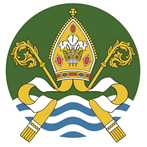          NETTLEHAM PARISH COUNCIL                    RISK MANAGEMENT POLICYBackgroundRisk is the threat that an event or action will adversely affect the council’s reputation or ability to successfully deliver its activities or objectives.  Risk management is the process by which risks are identified, assessed and controlled and is a requirement within the council’s Financial Regulations that the Parish Council put arrangements in place for the management of risk.  The risk register assists the Parish Council to assess the risks it faces and to identify adequate steps to be taken to minimise them.Policy PurposeTo provide a framework to assist the Council to:Identify activity areas to be reviewed;Identify what the risks may exist or arise;Evaluate the management and control of the risks and record the findings;Review, assess and revise the risks regularly and as required;Be able to demonstrate to residents and other stakeholders that the Council’s risk management framework approach to risk is appropriate and proportionateImplementationThe Council recognises that it is the responsibility of all Councillors and employees to have regard for risk in carrying out their duties.  Risk management will be reviewed regularly by the Parish Clerk and included as a standing item on the agenda, for consideration by the Parish CouncilAreas for ReviewAreas the Parish Council will assess and review regularly fall within the followingheadings, using the council’s risk assessment template:GovernanceFinancial management;Insurance;Assets -  including: buildings, land, equipment, inspection and maintenance;Staffing;Health and safety4.2	GovernanceCouncil policies and procedures are developed and reviewed regularly;Recruitment of Councillors to vacancies, as soon as possible;Councillors have access to relevant training to enable them to understand their responsibilitiesCouncillors work within the code of conduct and understand the mechanisms for   disclosure of interests.4.3	Financial ManagementReview     This policy will be reviewed annually, or earlier as changes or legislation arise.NETTLEHAM PARISH COUNCIL RISK MANAGEMENT ASSESSMENT			The above can assist as a visual tool in the assessment of riskKey:	Green risks – considered reasonably acceptable.  It is unlikely that further additional measures are required to    		                control these risks	Amber risks -  reasonably acceptable, however, further additional measures may be needed to treat and reduce exposure                                     of the risk.  Amber risks should be monitored regularly and reported periodically to council	Red risks -      these are not acceptable to the council and immediate action is required to bring the risk down to a lower                                     category.  The Chairman and council must be advised of any red risk areas and action planned to control                                     the risk.  Any action taken must be in accordance with the council’s Standing Orders and Financial                                     Regulations.         RISK MANAGEMENT ASSESSMENT TEMPLATE FORM				(Clerk = combined Clerk/RFO role)            The Council will review at yearly intervals the following:-Financial Regulations, monitoring the administration of the Council’s financial affairs.Its responsibility for appointing, by resolution, a Responsible Financial Officer who is responsible for all the financial administration.Its responsibility for appointing, by resolution, an independent Internal Auditor to carry out the intermediate checks of the Council’s financial procedures and accounting records.The preparation of quarterly accounts to ensure that that there are sufficient balances in reserves and in line with the budget to meet the forthcoming invoices and costs for the remainder of the year and future projects.Its budgetary requirements in order to agree a precept figure to be submitted to the District Council for the next financial year.Contracts for yearly services i.e. mowing, alarm maintenance etc.Level of reserves.Banking arrangements.            The Council will review at yearly intervals the following:-Financial Regulations, monitoring the administration of the Council’s financial affairs.Its responsibility for appointing, by resolution, a Responsible Financial Officer who is responsible for all the financial administration.Its responsibility for appointing, by resolution, an independent Internal Auditor to carry out the intermediate checks of the Council’s financial procedures and accounting records.The preparation of quarterly accounts to ensure that that there are sufficient balances in reserves and in line with the budget to meet the forthcoming invoices and costs for the remainder of the year and future projects.Its budgetary requirements in order to agree a precept figure to be submitted to the District Council for the next financial year.Contracts for yearly services i.e. mowing, alarm maintenance etc.Level of reserves.Banking arrangements.4.4      Insurance           The Council will review at yearly intervals the following:The requirement for its Clerk to ensure adequate insurance of all the Council’s risks.The insurance cover of all the Council’s properties ensuring it is adequate in the current financial climate.Any necessary changes, amendments or any new requirements to be reported to the insurers throughout the year.Comparisons with the cover/policies offered by other companies to ensure best value.Any claims against the insurance cover whenever necessary.4.4      Insurance           The Council will review at yearly intervals the following:The requirement for its Clerk to ensure adequate insurance of all the Council’s risks.The insurance cover of all the Council’s properties ensuring it is adequate in the current financial climate.Any necessary changes, amendments or any new requirements to be reported to the insurers throughout the year.Comparisons with the cover/policies offered by other companies to ensure best value.Any claims against the insurance cover whenever necessary.4.5      Building/Land Inspections and Maintenance            The Council will review and inspect at regular intervals the following:The condition of the internal and external fabric of the buildings in its care.The heating and lighting provided and emergency lighting on a monthly basis.The condition of equipment provided for employees’ use.Arrangements for an annual professional inspection of all the portable appliances and every 6 years a full electrical inspection.Any renewals and replacements under future projects.The state of the car parking areas for repairs etc.All the public furniture and public spaces under the Parish Council jurisdiction.4.5      Building/Land Inspections and Maintenance            The Council will review and inspect at regular intervals the following:The condition of the internal and external fabric of the buildings in its care.The heating and lighting provided and emergency lighting on a monthly basis.The condition of equipment provided for employees’ use.Arrangements for an annual professional inspection of all the portable appliances and every 6 years a full electrical inspection.Any renewals and replacements under future projects.The state of the car parking areas for repairs etc.All the public furniture and public spaces under the Parish Council jurisdiction.           The Council will arrange the following:A full monthly inspection of all the play equipment and safety surfaces and a quick check on a weekly basis for any emergency repairs.An annual professional independent inspection of all the play equipment and to follow up and carry out the necessary repairs and adjustments recommended in the inspector’s report.At the Property Committee Budget meeting a review of the play area with a view to replacing any old or worn equipment or purchasing new additional items.           The Council will arrange the following:A full monthly inspection of all the play equipment and safety surfaces and a quick check on a weekly basis for any emergency repairs.An annual professional independent inspection of all the play equipment and to follow up and carry out the necessary repairs and adjustments recommended in the inspector’s report.At the Property Committee Budget meeting a review of the play area with a view to replacing any old or worn equipment or purchasing new additional items.4.6StaffingThe Council will review when changes occur but at least on an annual basis the following:Terms and conditions of employment.Salaries.Staff training requirements.4.7Health and SafetyThe Council will review the following:On an annual basis the Council’s Health and Safety Policy, which highlights the safety of all its employees and the use of all Council facilities. On an annual basis all premises for compliance with all food hygiene and other regulations.Annual inspections of:- Emergency lighting, - Legionella (e.g. water storage & showers)- fire extinguishers & alarms;- Gas Safe for gas appliances;All trees and hedging belonging to the Council for safety purposes on a regular basis but at least annually.LIKELIHOODHighly probable76–99%4TREAT - Take action to reduce risk exposure & introduce measuresTERMINATE - Stop activity generating the riskLIKELIHOODProbable51%-75%3LIKELIHOODPossible26%-50%2LIKELIHOODUnlikely1%-25%1TOLERATE -Risk acceptableTRANSFER –Usually via insurance or other arrangements1234MinorModerateSeriousMajorIMPACTIMPACTIMPACTIMPACTPOTENTIAL RISKImpactLikelihoodRisk ratingControls to minimise riskAdditional controls required/In place TimescalesResponsible ForGOVERNANCEBreach or absence of up to date Standing Orders11S.O. – annual reviewAll Councillors have a copyInduction/training for new Cllrs.   Refreshers/ updates for CllrsOngoingClerkChairLack of awareness of changes in legislation & good practice21Attendance at trainingGood Cllr guide for all CllrsReports & papers from ClerkAll new Cllrs to attend trainingRegular updates via County Assoc website, newsletterOngoingClerkWorking within powers & duties21Clerk attends regular training & holds CilCA qualification and maintains CPD as a PSLCC. LALC updatesCouncillors to attend regular trainingOngoingClerk ChairLack of commitment to policies & procedures21Reference to legislation/policy in agenda items & in reportsAnnual updates – via P&Stds Panel & agreed by NPCOngoingClerkChairCouncillors fail to declare interests22Cllrs sign declaration of interests (DOI)DOI included on every agendaPeriodic refresher/ information for CllrsOngoingClerk ChairLibel or slander claims received21Insurance in placeAnnual review of insurance – Clerk meets with broker annualOngoingClerkPoor relationships with District council & other parishes21District Cllrs invited to meetingsLiaison with other Clerks & with D.C. teams – elections/member services / planning.Chairman has regular contact with District Cllrs & other Parish Chairs.  Joint working/ sharing of knowledge in placeOngoingClerkChairLack of effective lines of communication with parish residents22Regular articles in Nettleham Matters, updates on website & facebook.  Key information posted on 3 x notices: meetings, audit, contact details OngoingClerkImpactLikelihoodRisk ratingControls to minimise riskAdditional controls required/In placeTimescalesResponsible ForFINANCIAL MANAGEMENTPrecept inadequate21Robust review and development of budgetMonthly monitoring of income & expenditure at PC meetingsOngoingClerkChairIncomplete or inaccurate financial records21Financial monitoring software in place – cash books, sales ledger.  Petty cash monthly balancing.  Cash received procedure in placeMonthly reconciliation – payments & sales ledger & bank statementsOngoing review of procedures.Internal audit in place.OngoingClerkA/C’sAsstBreach of Financial Regulations21Financial Regulations (FR) reviewed annually. Councillor have copy of FR’s. Clerk ensures expenditure within FR Councillors to attend training& reference to governance & accountability guidance (audit)Clerk attends financial trainingAnnualAllCouncil overspend on budgetIncome & expenditure monitored closed by CL/RFOIncome & expenditure report to PC meeting monthlyOngoingClerkIncorrect VAT claim or non-compliance21RFO scrutinises all invoices to maximise reclaimAccounts Asst. posts invoices & claim – then signed off RFOOngoingClerkBanking errors /charges11Bank reconciliation – monthlyBank balances checkedMonitor fees chargedTel transfer of funds in placeOngoingClerkInsufficient signatories21All Councillors to be signed up as signatoriesEnsure bank signatory information updatedAs ariseClerkLoss of interest22Review interest rates & providers regularlyInvestigate options for higher yield investments.  Develop Investment policyDec 19ClerkChairLoss or theft of cash11Fidelity insurance in placeCash locked in safe /banked timelyOngoingClerkLoss or theft of assets21Keep assets secureAsset register to council annually for reviewEnsure asset register kept up to date. Ensure insurance cover sufficientMay 20ClerkGrant funding – loss of or not used correctly32Monitoring of project & claim milestones. Robust monitoring of grant expenditure  Bill Bailey’s - Use of project plan to keep on track.  Update  residents with progress report using range of  methodsOct 19ClerkImpactLikelihoodRisk ratingControls to minimise riskAdditional controls required/In placeTimescalesResponsible ForPayments made without prior approval and adequate control21Payments made in line with F.R & approved in council meetings, recorded in minutes2 signatories required Payments made, reported to Council monthly (retrospectively)OngoingClerkItems purchased without proper tendering procedures21Procedures in line with F.R.s. Estimates/quotations procedure in place.  Testing for competitiveness & VFMPurchase Order system in place & reconciliation against invoice received for paymentOngoingClerkFailure to maximise Income21Sales invoices monitored & statements & tel contact made to debtorsIdentify potential funding opportunities & update council.OngoingClerk A/C AsstSalaries paid incorrectly & not in accordance with F. Regs & incorrect deductions collected & paid to HMRC & pension providers11Use large external payroll contractors.  Monthly salary calculation report checked by Clerk before authorisation to make paymentsMonthly reports & payments to HMRC & pension providers reconciled against bank statement entries OngoingClerkLate submission or failure to prepare & submit year end accounts to external auditors within timescales31Assistance received with year end close down procedures on financial system by RBS.Annual AGAR signed off by Parish Council (May/June)Internal auditor visit to check year end & signs off annual accounting statement. Standing Orders sets out timetable½ yearly auditsClerkINSURANCECouncil has inadequate cover 21Insurance cover reviewed annually including for:Public liability, Assets Employers liability, Fidelity, Libel/slander,Loss of revenue, property damage, personal accident, money & assaultClerk meets annually with insurance broker representative to discuss cover.  annualClerkImpactLikelihoodRisk ratingControls to minimise riskAdditional controls required/In placeTimescalesResponsible ForBUILDINGS, LAND & ASSET INSPECTION & MAINTENANCELack of information on property, land & equipmentElectronic deed information available.  Copies of licences/ agreements held in safeArrange a regular review of buildings & valuation of assets & equipmentAnnualClerkFailure to identify & value assets/land & equipment correctly22Assets recorded & updated. Asset register reviewed and updated regularly, at least annually in line with external audit requirementsArrange professional re-valuation of land & buildings for asset register2020/21ClerkMajor work identified to buildings/assets – not already identified or budgeted for21Regular inspection of facilities undertaken.  Earmarked reserves in place for key assetsGeneral fund – healthy positionongoingF MgrSTAFFINGInadequate staffing capacity to fulfil the council’s roles & responsibilities21Annual appraisals in place & training requirement reviewed.Regular meetings between Clerk & Chairman – any issues arising and prioritiesOngoing review of staff structure e.g. clerk/RFO responsibilities for business continuityAnnual/ OngoingClerk F.MgrNotice received or ill health of key staff e.g. Clerk31Job description/Person Spec in place to expedite recruitment process.  3 mth notice required by Clerk.   Passwords available to Chair & Vice chair in emergency.Review of staff structureSept 19Chair P&SPInadequate trainingCouncil membership of LALC training scheme with extensive programme & updatesRegular attendance at training, CILCA & refreshers OngoingClerkImpactLikelihoodRisk ratingControls to minimise riskAdditional controls required/In placeTimescalesResponsible ForHEALTH & SAFETYLack of knowledge of H & S requirements21H & S policy in place – reviewed annually.  Staff have copy of policy & trainingAnnual visit & inspections by H&S expert/contractorAnnualClerk F.MgrLone working11Mobile provided phones for lone workers Risk assessments in placeongoingF.MgrFailure to undertake H & S checks or compliance with legislation31Programme for undertaking weekly/monthly/annual checks in place - for buildings, play equipment.H & S Policy sets out requirementsStaff training – per policyChecks/inspections recorded in logs e.g. fire alarm testing, legionella, play equipment.Checked also at annual H & S consultant visit.Gas safe, legionella, PAT testing – annual certification in placeongoingF.MgrClerk